ПРАКТИЧЕСКИЕ СОВЕТЫ ПО ЗАПОЛНЕНИЮ И ПРЕДОСТАВЛЕНИЮ ИНФОРМАЦИОННЫХ КАРТ И ОТЧЕТОВ (ФОРМЫ НАПРАВЛЕНИЯ РЕФЕРАТИВНО-БИБЛИОГРАФИЧЕСКИХ ОПИСАНИЙ СВЕДЕНИЙ, ИНФОРМАЦИИ И ДОКУМЕНТОВ О РЕЗУЛЬТАТАХ НАУЧНО-ИССЛЕДОВАТЕЛЬСКОЙ, ОПЫТНО-КОНСТРУКТОРСКОЙ И ТЕХНОЛОГИЧЕСКОЙ РАБОТЫ ГРАЖДАНСКОГО НАЗНАЧЕНИЯ (ФОРМА, СВЕДЕНИЯ О РЕЗУЛЬТАТАХ НИОКТР) И ОТЧЕТОВ)К заполнению и направлению Формы, сведения о результатах НИОКТР и отчета необходимо приступать сразу после первой подачи научно-технического отчета на проверку в системе ФОНД-М.Должны быть заполнены все поля Формы! Данные, указанные в Форме, должны строго соответствовать тексту отчета о НИОКТР. В поле «Реферат» должны быть указаны: объект, цель работы и методы исследования, полученные результаты, выводы, область применения. Рекомендуемый средний объём текста реферата 850 печатных знаков.На Форме должны быть поставлены подписи руководителя организации и руководителя работы, а также печать организации.Формирование Формы происходит в два этапа:этап 1 - заполнение всех полей, прикрепление текста отчета (в формате PDF) и открепленной электронной подписи (далее ЭП) текста;ВНИМАНИЕ! Выгрузку отчета необходимо производить непосредственно в отчете НТО советующего этапа работы во вкладке «Выгрузка файлов». . 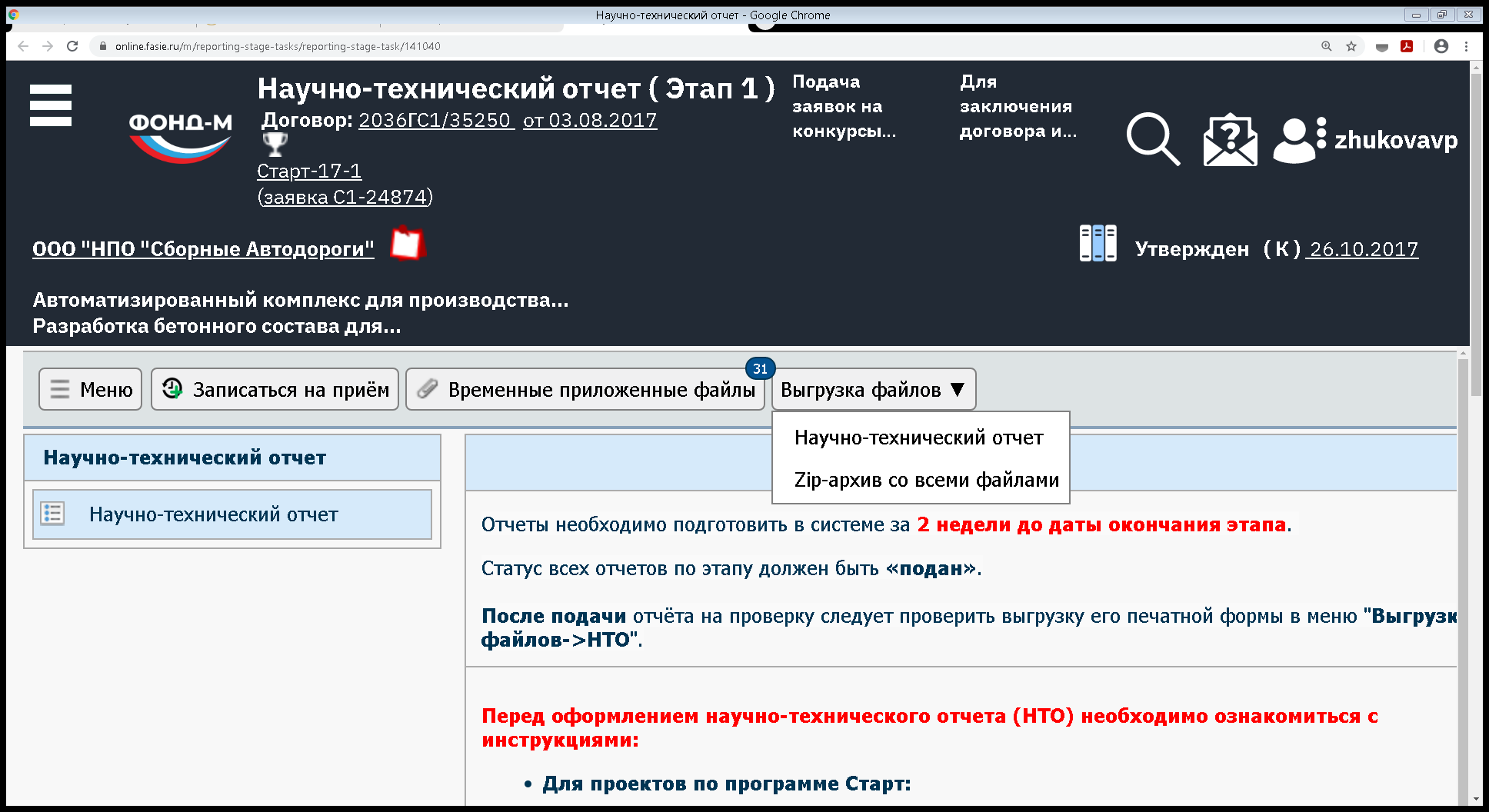 На титульном листе отчета требуется поставить подпись руководителя, дату утверждения отчета (дата первой подачи НТО на проверку) и печать организации.этап 2 - прикрепление Формы в формате PDF (включающем печать учреждения и подписи) и открепленной ЭП Формы.ВНИМАНИЕ! Дата Формы должна соответствовать дате, указанной в титульном листе отчета.Обратите внимание. После заполнения всех полей и прикрепления файла текста отчета и ЭП отчета необходимо нажать кнопку «Завершить редактирование» и на появившейся странице обязательно прикрепить Форму и ЭП, после чего нажать кнопку «Отправить». После нажатия кнопки «Отправить», статус Формы меняется на «Отправлена на проверку Заказчику» (дополнительное уведомление Заказчика не требуется).Ответственный сотрудник Фонда проверяет предоставленную информацию и, в случае отсутствия замечаний, визирует Форму на сайте (статус Формы «Отправлена на проверку»), либо уведомляет о наличии недостатков (статус Формы меняется на «Возвращено в НОО»), которые необходимо исправить и заново отправить Форму на согласование Заказчику.После согласования Заказчиком Форма в автоматическом режиме направляется в ФГАНУ ЦИТиС на регистрацию (статус Формы «Отправлена на проверку»). В случае отсутствия замечаний ФГАНУ ЦИТиС, получив Форму, в течение 10 рабочих дней присваивает ей регистрационный номер и размещает электронную копию зарегистрированной ИКРБС с регистрационным номером и специальной графической отметкой о факте регистрации (прямоугольный штамп) в личном кабинете Исполнителя на официальном сайте rosrid.ru (статус Формы «Подтверждена») либо уведомляет о наличии недостатков (статус Формы меняется на «Отказ в регистрации»), которые необходимо исправить и заново отправить Форму на согласование Заказчику. Регистрация может быть отложена по следующим причинам (до исправления указанных недостатков исполнителем):научно технический отчет выгружен не по форме, установленной ГОСТ 7.32-2017;на титульном листе отчета отсутствуют подпись руководителя и печать организации;дата Формы не соответствует дате, указанной в титульном листе отчета;некорректное прикрепление ЭП; отсутствие Формы и/или ЭП; плохая контрастность текста, рисунков, приложений в прикрепленном файле с текстом отчета; отсутствие последовательной (сквозной) нумерации страниц, включая приложения в прикрепленном файле с текстом отчета; отсутствие страниц текста, рисунков, таблиц в прикрепленном файле с текстом отчета; некорректное заполнение или незаполненные поля Формы; отсутствие QR-кода / подписей и печати на Форме.